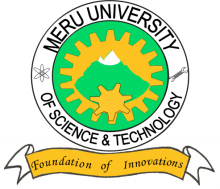 MERU UNIVERSITY OF SCIENCE AND TECHNOLOGYP.O. Box 972-60200 – Meru-Kenya.Tel: 020-2069349, 061-2309217. 064-30320 Cell phone: +254 712524293, +254 789151411Fax: 064-30321Website: www.must.ac.ke  Email: info@must.ac.keUniversity Examinations 2014/2015FIRST YEAR, SECOND SEMESTER EXAMINATION FOR DIPLOMA IN BUSINESS AD                                                                                                                                                MINISTRATION BED 2151: INTRODUCTION TO MACROECONOMICSDATE: APRIL 2015							TIME: HOURSINSTRUCTIONS:  Answer question one and any other two questions  QUESTION ONE (30 MARKS)The following data represents a country’s national income: Y = C + I+G where C = a + by, a = 320B, b = 0.4, I= 750B and G = 480B.Calculate:The national income at equilibrium 				(3Marks)Consumption at equilibrium                                             		(2 Marks)Explain four main functions of the central banks.				(8 Marks)Explain, using a diagram, the concepts of flow of income and expenditure in a two-sector economy.										(5 Marks)Distinguish between the following terms;	Gross domestic product and gross national product			(4 Marks)Fiscal and monetary policy						(4 Marks)Multiplier and accelerator principle					(4 Marks)QUESTION TWO (20 MARKS)Discuss five main factors that affect the aggregate consumption in an economy.													  (10 Marks)Discuss the importance of international trade to an economy.			  (10 Marks)QUESTION THREE (20 MARKS)Define liquidity preference and explain the three motives of liquidity preference.													  (10 Marks)Define inflation and discuss four main causes of inflation in Kenya.		  (10 Marks)QUESTION FOUR (20 MARKS)Explain any five difficulties experienced when measuring national income.	(10 Marks)Discuss five main tools of monetary policy.					(10 Marks)QUESTION FIVE (20 MARKS)Discuss five main reasons why taxation is important to a country.		(10 Marks)State and explain any five functions of commercial banks in an economy.	(10 Marks)